.16 count intro.Rock Back, Cross Step, Chasse,  Rock Back, Cross Step, Chasse With 1/4 Turn Right.Rock Forward, Recover, Shuffle 1/2 Turn Left, 1/2 Turn Left, Step Back, Coaster Step.Cross Rock, Recover, Full Turn Left With Left Chasse, Drag In, & Cross.Step Right, Behind, Kick Ball Cross, Step & Sway Right, Sway Left, Sailor Step.Rock Forward, Recover With Sweep, Sailor Step With 1/4 Turn Left, Jazz Box.Walk Forward x 2, Mambo 1/2 Turn Right, Step Forward, Step With 1/4  Turn Left, Sailor Step.Cross, Touch Left, Touch Across, Sweep, Syncopated Weave Right, Touch Right. Touch in.Step Forward, Rock Forward, Recover, Back Lock Step, Rock Back, Recover, Step Right.Start Again!Black Heart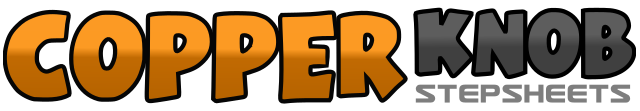 .......Count:64Wall:4Level:Intermediate.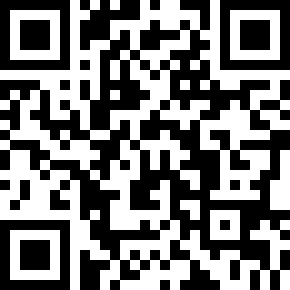 Choreographer:Kate Sala (UK) - June 2012Kate Sala (UK) - June 2012Kate Sala (UK) - June 2012Kate Sala (UK) - June 2012Kate Sala (UK) - June 2012.Music:Black Heart - Stooshe : (EP - iTunes)Black Heart - Stooshe : (EP - iTunes)Black Heart - Stooshe : (EP - iTunes)Black Heart - Stooshe : (EP - iTunes)Black Heart - Stooshe : (EP - iTunes)........1,    2Cross rock on L behind R. Cross step on R over L.3 & 4Step L to left side. Step R next to L. Step L to left side.5,    6Cross rock on R behind L. Cross step L over R.7 & 8Turn 1/4 right stepping forward on R. Step L next to R. Step forward on R. (3 o’clock)1,    2Rock forward on L. Recover back on R.3 & 4Turn 1/4 left stepping L to left side. Step R next to L. Turn 1/4 left stepping forward on L.5,    6Turn 1/2 left stepping back on R. Step back on L.7 & 8Step back on R. Step L next to R. Step forward on R.1,    2Cross rock on L over R. Recover on to R.3,    4Turn 1/4 left stepping forward on L. Turn 1/2 left stepping back on R.5 & 6Turn 1/4 left stepping L to left side. Step R next to L. Long step on L to left side. (3 o’clock)7 & 8Drag R in towards L. Step down on ball of R. Cross step L over R.1,    2Step R to right side. Cross step L behind R.3 & 4Kick R forward to right diagonal. Step down on ball of R. Cross step L over R.5,    6Step R to right side swaying hips right. Sway hips left.7 & 8Cross step R behind L. Step L to left side. Step R to right side.1,    2Rock forward on L. Recover on to R sweeping L out to left side.3 & 4Turn 1/4 left cross stepping L behind R. Step R to right side. Step L to left side. (12 o’clock)5, 6, 7, 8Cross step R over L. Step back on L. Step R to right side. Step L next to R.1,    2Walk forward on R, L.3 & 4Rock forward on R. Recover on to L. Turn 1/2 right stepping forward on R.5,    6Step forward on L. Turn 1/4 left stepping R to right side.7 & 8Cross step L behind R. Step R to right side. Step L to left side. (3 o’clock)1, 2, 3Cross step R over L. Touch L toe out to left side. Touch L toe across to right diagonal.4Sweep L round & out to left side.5 & 6Cross step L behind R. Step R to right side. Cross step L over R.7,    8Step R to right side swaying hips right. Sway hips left..1, 2,  3Step forward on R. Rock forward on L. Recover on R.4 & 5Step back on L. Lock R over L. Step back on L.6,7,  8Rock back on R. Recover on to L. Step R out to right side.  (3 o’clock)